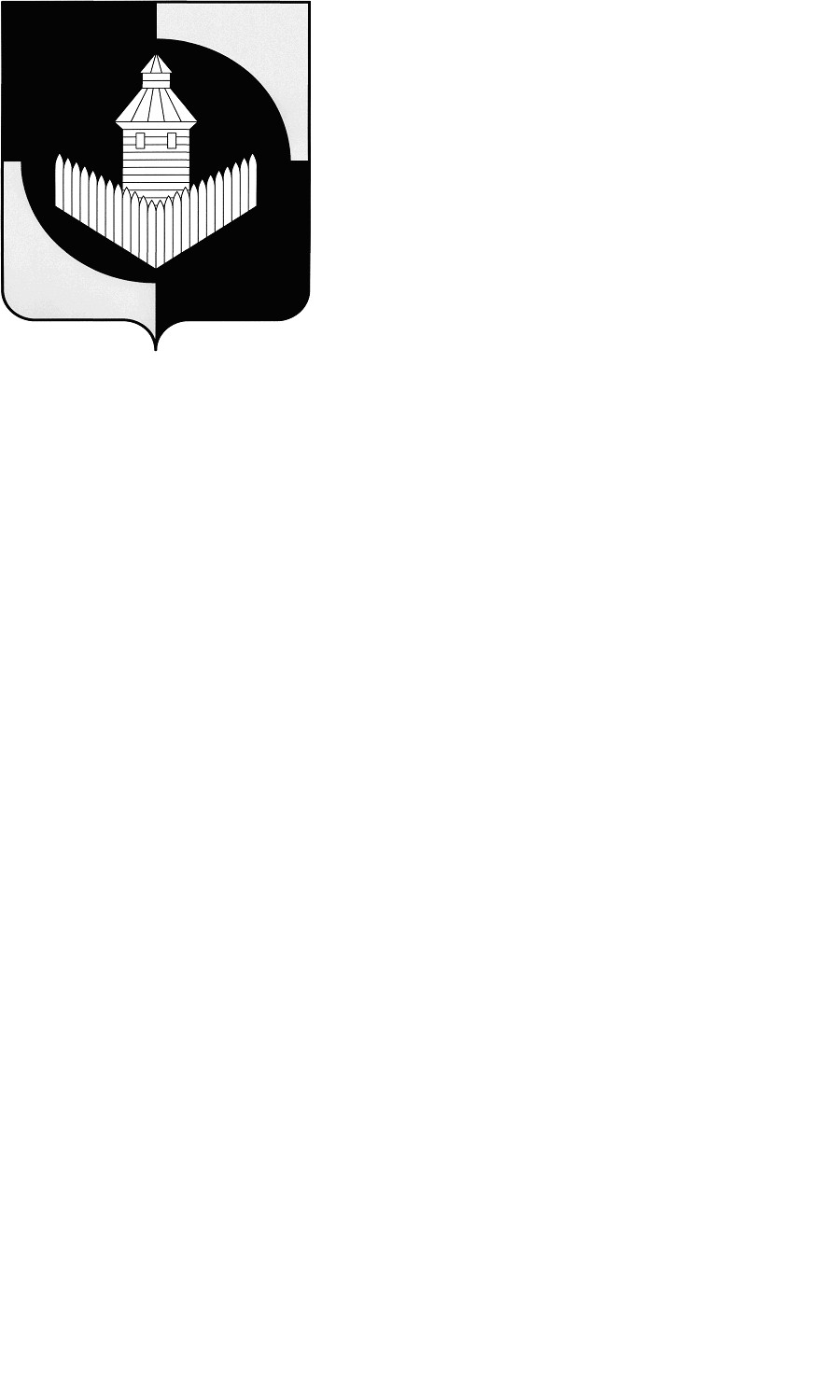 РОССИЙСКАЯ ФЕДЕРАЦИЯСовет депутатов Кидышевского сельского поселенияУйского муниципального района Челябинской области                                                               РЕШЕНИЕот «_20_»__ноября__2013 года                                                                                           № 11с.Кидыш«О создании муниципального дорожного Фонда в Кидышевском сельском поселении Уйского муниципального района»    В целях реализации части 5 статьи 179.4 Бюджетного кодекса Российской Федерации от 31 июля 1998 г., Федерального закона от 16.10.2013 г. № 131-ФЗ «Об общих принципах организации местного самоуправления в Российской Федерации руководствуясь Уставом Кидышевского сельского поселения, Совет депутатов Кидышевского сельского поселения                                                                     РЕШАЕТ:Создать муниципальный дорожный фонд в Кидышевском сельском поселении Уйского муниципального района.Утвердить положение о муниципальном дорожном фонде Кидышевского сельского поселения, согласно приложению № 1.Утвердить порядок формирования и использования средств дорожного фонда Кидышевского сельского поселения, согласно приложению № 2. Опубликовать настоящее решение в районной газете «Колос» и разместить на официальном сайте администрации Кидышевского сельского поселения.Настоящее решение  вступает в силу с 01.01.2014 г. Глава МО «Кидышевское сельское поселение»                             С.Н.Михайлов                                                                                                        Приложение № 1 к решению
                                                                                    Совета депутатов Кидышевского сельского  поселения  №______От «____»_____________2013г.          ПОЛОЖЕНИЕ
О МУНИЦИПАЛЬНОМ ДОРОЖНОМ ФОНДЕ
В КИДЫШЕВСКОМ СЕЛЬСКОМ ПОСЕЛЕНИИ УЙСКОГО МУНИЦИПАЛЬНОГО РАЙОНА1. ОБЩИЕ ПОЛОЖЕНИЯ1.1. Положение о муниципальном дорожном фонде в Кидышевском сельском поселении Уйского муниципального района (далее - Положение) разработано на основании пункта 5 статьи 179.4 Бюджетного кодекса Российской Федерации.
1.2.    Муниципальный дорожный фонд (далее - дорожный фонд) - часть средств местного бюджета, подлежащая использованию в целях финансового обеспечения дорожной деятельности в отношении автомобильных дорог общего пользования местного значения.
1.3.    Средства дорожного фонда имеют целевое назначение и не подлежат изъятию или расходованию на нужды, не связанные с обеспечением дорожной деятельности.
1.4.    Порядок формирования и использования бюджетных ассигнований дорожного фонда устанавливается решением Совета депутатов Кидышевского сельского поселения Уйского муниципального района.

2. ИСТОЧНИКИ ОБРАЗОВАНИЯ МУНИЦИПАЛЬНОГО ДОРОЖНОГО ФОНДА
2.1. Объем бюджетных ассигнований дорожного фонда утверждается решением Совета депутатов Кидышевского сельского поселения Уйского муниципального  района о местном бюджете на очередной финансовый год в размере не менее суммы прогнозируемого объема доходов местного бюджета от:
1)    доходов от использования имущества, входящего в состав автомобильных дорог    общего пользования местного значения;
2)    платы в счет возмещения вреда, причиняемого автомобильным дорогам местного значения транспортными средствами, осуществляющими перевозки тяжеловесных и (или) крупногабаритных грузов;
3)    штрафов за нарушение правил перевозки крупногабаритных и тяжеловесных грузов по автомобильным дорогам общего пользования местного значения;
4)    передачи в аренду земельных участков, расположенных в полосе отвода автомобильных дорог общего пользования местного значения;
5)    прочих неналоговых доходов местного бюджета (в области использования автомобильных дорог общего пользования местного значения и осуществления дорожной деятельности);
6)    поступлений в виде субсидий из областного бюджета Челябинской области на финансовое обеспечение дорожной деятельности в отношении автомобильных дорог общего пользования местного значения;
7)    безвозмездных поступлений от физических и юридических лиц, в том числе добровольных пожертвований, на финансовое обеспечение дорожной деятельности в отношении автомобильных дорог общего пользования местного значения;
8)    денежных средств, поступающих в местный бюджет от уплаты неустоек (штрафов, пеней), а также от возмещения убытков муниципального заказчика, взысканных в установленном порядке в связи с нарушением исполнителем (подрядчиком) условий муниципального контракта или иных договоров, финансируемых за счет средств дорожного фонда, или в связи с уклонением от заключения таких контрактов или иных договоров;
9)    денежных средств, внесенных участником конкурса или аукциона, проводимых в целях заключения муниципального контракта, финансируемого за счет средств дорожного фонда, в качестве обеспечения заявки на участие в таком конкурсе или аукционе в случае уклонения участника конкурса или аукциона от заключения такого контракта и в иных случаях, установленных законодательством Российской Федерации;
10)    платы по соглашениям об установлении частных сервитутов в отношении земельных
участков в границах полос отвода автомобильных дорог общего пользования местного
значения в целях строительства (реконструкции), капитального ремонта объектов дорожного сервиса, их эксплуатации, установки и эксплуатации рекламных конструкций;
11)    платы по соглашениям об установлении публичных сервитутов в отношении земельных участков в границах полос отвода автомобильных дорог общего пользования местного значения в целях прокладки, переноса, переустройства инженерных коммуникаций, их эксплуатации;
12)    платы за оказание услуг по присоединению объектов дорожного сервиса к автомобильным дорогам общего пользования местного значения.
2.2.    Бюджетные ассигнования дорожного фонда, не использованные в текущем финансовом году, направляются на увеличение бюджетных ассигнований дорожного фонда в очередном финансовом году.
2.3.    Объем бюджетных ассигнований дорожного фонда подлежит корректировке в очередном финансовом году с учетом разницы между фактически поступившим в отчетном финансовом году и прогнозировавшимся при его формировании объемом указанных в настоящем Положении доходов местного бюджета. Указанная разница при ее положительном значении подлежит уменьшению на величину отклонения в отчетном финансовом году фактического объема ассигнований дорожного фонда от суммы прогнозировавшегося объема указанных в настоящем Положении доходов местного бюджета и базового объема бюджетных ассигнований дорожного фонда на соответствующий финансовый год.

3. НАПРАВЛЕНИЯ РАСХОДОВАНИЯ СРЕДСТВ ДОРОЖНОГО ФОНДА 
       3.1. Согласно годовому бюджету дорожного фонда для обеспечения дорожной деятельности в отношении автомобильных дорог общего пользования местного значения денежные средства направляются на:
1)    содержание и ремонт улично-дорожной сети общего пользования местного значения и сооружений на них, в том числе автомобильных дорог общего пользования местного значения и сооружений на них, относящихся к муниципальной собственности;
2)    проектирование, строительство (реконструкцию) и капитальный ремонт улично-дорожной сети общего пользования местного значения и сооружений на них, в том числе автомобильных дорог общего пользования местного значения и сооружений на них;
3)    приобретение дорожно-строительной техники, необходимой для осуществления дорожной деятельности;
4)    оформление прав собственности на улично-дорожную сеть общего пользования местного значения и земельные участки под ними, в том числе на автомобильные дороги общего пользования местного значения и сооружений на них;
5)    на осуществление иных полномочий в области использования улично-дорожной сети общего пользования местного значения, в том числе автомобильных дорог общего пользования местного значения и сооружений на них, и осуществление дорожной деятельности в соответствии с законодательством Российской Федерации.

4. ОТЧЕТ ОБ ИСПОЛНЕНИИ ДОРОЖНОГО ФОНДА
4.1. Отчет об использовании бюджетных ассигнований дорожного фонда формируется в составе бюджетной отчетности об исполнении местного бюджета и представляется в Совет депутатов Кидышевского сельского поселения Уйского муниципального района одновременно с годовым отчетом об исполнении местного бюджета и подлежит обязательному опубликованию.


Глава Кидышевского сельского поселения                                               С.Н.МихайловПриложение № 2к решению Совета депутатовКидышевского сельского поселенияот «___»____________2013 г № ____Порядок формирования и использования средств муниципального дорожного фондаКидышевского сельского поселения Уйского муниципального районаНастоящий Порядок устанавливает правила формирования и использования средств Дорожного фонда Кидышевского сельского поселения (далее фонд).Для целей настоящего Порядка используются понятия, установленные Положением о создании фонда.Формирование средств Фонда осуществляется при подготовке проекта решения о бюджете Кидышевского сельского поселения на очередной финансовый год.Объём средств Фонда на очередной финансовый год утверждается в размере не менее прогнозируемого объема доходов бюджета, установленных пунктом 2.1 Положения о создании муниципального Дорожного фонда Кидышевского сельского поселения. В рамках формирования проекта решения о бюджете Кидышевского сельского поселения на соответствующий финансовый год:Финансовое управление администрации Уйского муниципального района доводит до администрации Кидышевского сельского поселения прогнозируемый объём доходов бюджета Кидышевского сельского поселения, установленных пунктом 2.2 Положения о создании Фонда.Администрация Кидышевского сельского поселения формирует сведения о распределении средств Фонда на цели, установленные пунктом 3 Положения о создании муниципального Дорожного фонда Кидышевского сельского поселения.Объём средств Фонда подлежит корректировке в текущем финансовом году при внесении изменений в решение о бюджете в части увеличения доходов, установленных пунктом 2.1 Положения о создании муниципального Дорожного фонда.Средства фонда имеют целевое значение и не подлежат изъятию либо расходованию на цели, не соответствующие их значению.Контроль за целевым использованием Фонда осуществляется с законодательством Российской Федерации и муниципальными правовыми актами. Администрация Кидышевского сельского поселения предоставляет в Совет депутатов Кидышевского сельского поселения сведения об исполнении средств Фонда в составе проекта решения об использовании бюджета муниципального образования Кидышевского сельского поселения за отчетный финансовый год.Муниципальный Дорожный фонд может быть ликвидирован в случае нецелевого использования средств. Решение о ликвидации муниципального Дорожного фонда принимается Советом депутатов Кидышевского сельского поселения.